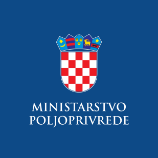 Evidencija izdanih Potvrda o sukladnosti proizvoda sa Specifikacijom proizvoda- sukladno članku 99. stavku 9. Zakona o poljoprivredi („Narodne novine“, br. 118/2018., 42/20., 127/20. - Odluka USRH i 52/21.) i članku 16. Pravilnika o nacionalnom sustavu kvalitete poljoprivrednih i prehrambenih proizvoda „Dokazana kvaliteta“ („Narodne novine“, br. 18/20, 93/21) 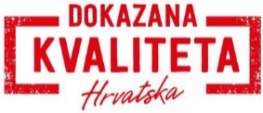 Dokazana kvaliteta –konzumna jajaDokazana kvaliteta –konzumna jajaDokazana kvaliteta –konzumna jajaDokazana kvaliteta –konzumna jajaNaziv i adresa subjektaVrsta proizvodaDatum izdavanja Potvrde o sukladnosti i/ili Priloga Potvrdi*Rok valjanosti Potvrde o sukladnosti i/ili Priloga Potvrdi*LUNETA d.o.o. Trg Slobode 6Ludbregkonzumna jaja22.12.2021.21.12.2022.LUNETA d.o.o. Trg Slobode 6Ludbregkonzumna jaja22.12.2021.*22.12.2022.*